Formulaire de références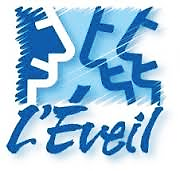 1. Identification de la personneNom et prénom : Date de naissance : 	Âge : Sexe : 	 Homme 	 FemmeAdresse : Code postal : Tél. domicile : 	Tél. cellulaire : La personne vit dans :	 Appartement	 Maison	 Appartement adapté	 Autre : La personne possède-t-elle un moyen de transport? 	 Oui	 NonSi oui, par quel moyen? La personne est référée sur une base volontaire : 	 Oui	 NonDiagnostic de la personne (si connu) : Médication actuelle :     Posologie : Médication antérieure :     Posologie : Médecin actuel : Diagnostic de déficience intellectuelle ? 	 Oui	 Non2. AntécédentsHospitalisation antérieure : 	 Oui	 NonDurée du séjour : Dans quel hôpital : La cause de l’hospitalisation :  3. Services actuels de la personneMédecin : Travailleur social : Psychiatre : Infirmier/Soutien à domicile : Membre de la famille/Réseau social : CRDI (Centre de réadaptation en déficience intellectuelle : Recevez-vous les services d’Entrée Chez Soi ? Autre : 4. Conditions associées à la maladie mentaleAgressivité ou agitation :	 Oui	 Non 	Drogue : 	 Oui	 Non	Alcoolisme : 	 Oui	 NonIdées suicidaires : 	 Oui	 Non	Jeu : 	 Oui	 NonSi la personne a des idées suicidaires, celle-ci représente-t-elle un risque pour elle-même ou pour autrui?Risque de dangerosité (risque suicidaire) :    Grave et immédiat    Grave et à court terme    Faible ou Absent5. Santé mentale et problématique socialeSanté mentale Anxiété : inquiétude, idées obsessionnelles, compulsion, peur phobie, panique, évitement.  Humeur : sentiment de désespoir, irritabilité, colère, agressivité, dépression, tristesse, culpabilité, instabilité émotionnelle. Attention : inattention, distraction, oubli. Activité : ne peut rester en place, parle excessivement, répond vite, impulsivité, conduite imprudente. Conduite : mensonges fréquents, opposition, vol, automutilation, fugue, abus de substances. Pensée : cauchemars, dépréciation de soi, surestimation de soi, idées bizarres, idéations suicidaires, hallucinations, souvenirs traumatiques. Facultés : problème de perception, difficulté à comprendre, à s'exprimer, à se souvenir. Autres : alimentation, sommeil, énurésie, encoprésie, tic, désorientation, sexualité. A déjà été victime de : inceste, agression sexuelle, agression physique, négligence, intimidation.Problématique socialeParmi les sphères ci-dessous, cochez celle(s) qui peuvent être problématique(s) pour la personne. Lieu de vie; maison, appartement, appartement adapté ou supervisé	 Alimentation  Entretien au ménage, tâches ménagères, propreté 	 Santé psychique Fréquentation des lieux publics; restaurants, marché, etc.	 Santé physique Relations sentimentales, relation amoureuse	 Travail, emploi Connaissances et amitié 	 Traitement Tâches administratives	 Enfants Déplacement; transport	 Famille Hygiène personnelle; se laver, etc.	 Sexualité Dépendance; drogue, alcool, jeu	 Droit et justice Spiritualité et croyances religieuses	 Temps libre; passe-temps, loisirs Finances et budget $6. Types de suivis pouvant être offerts à la personne référée 	PARTICIPATION SOCIALE	Ateliers de croissance personnelle qui visent à changer les perceptions, acquérir un langage et un regard sur soi positif ainsi que la prise de pouvoir sur sa vie. 	INSERTION SOCIALE	Ateliers de groupe fermé (5-6 participants) qui veulent mener à terme un projet personnel afin d’améliorer le pouvoir sur leur vie et sa qualité. 	INSERTION TRAVAIL/ÉTUDES	Suivi individuel avec un plan d’intervention axé sur le retour au travail ou le retour aux études basé sur l’approche par les forces. 	MAINTIEN À L’EMPLOI/ÉTUDES	Suivi individuel avec un plan d’intervention afin d’outiller le participant avec la gestion de ses symptômes.7. Fiche réservée à l’Association d’entraide en santé mentale L'Éveil de Brome-MissisquoiRéférence :   Acceptée   RefuséeRaison(s) : 	Intervenant(e) en charge du dossier de la personne : 	Dossier partagé :   Oui  	 Non______________________________________________	___________________Signature de l'intervenant(e) 	Date	Autorisation d'échange d'informationJ'autorise ____________________________________________ à obtenir des renseignements verbaux et/ou écrits provenant de ____________________________________________________________________________________.J'autorise ____________________________________________ à obtenir des renseignements verbaux et/ou écrits provenant du ____________________________________________________________________________________.Cette autorisation est valide pour une durée de __________ jours.______________________________________________	______________________Signature de l'usager/personne autorisée	Date______________________________________________	______________________Signature du témoin	Date